           【免費索取】歐杰-inn飲  香蕉可可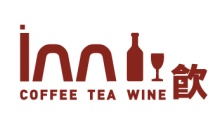 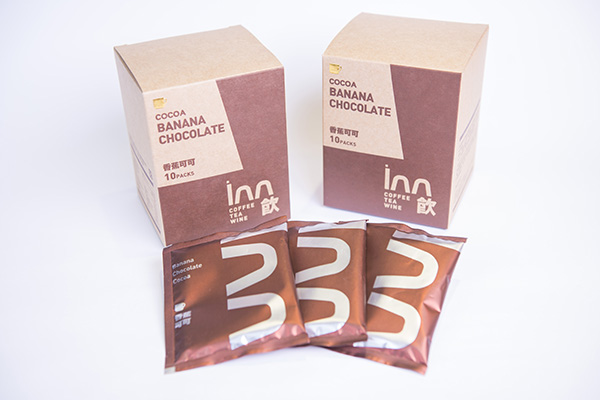 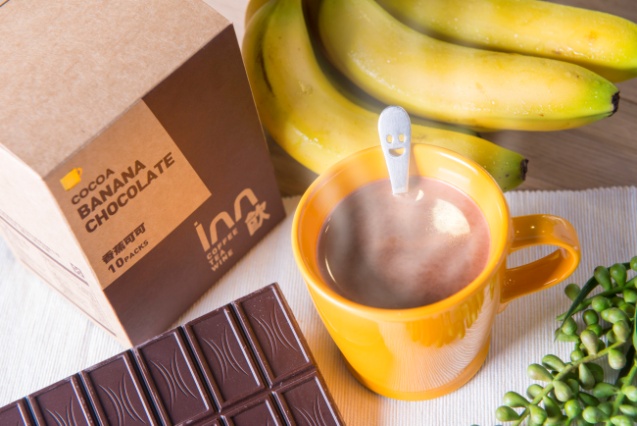 寒流來臨 請您喝香蕉可可溫暖您的心!!!產品內容：Inn香蕉可可嚴選荷蘭原裝進口頂級高可可脂巧克力純粉為基底，混入脫水乾燥香蕉，散發出與眾不同的獨特香味。健康減糖配方，內涵豐富膳食纖維，絕不添加任何人工風味劑，讓您喝得既滿足又無負擔。來自於巧克力的可可脂是最天然的抗氧化劑，香蕉裡的膳食纖維更可增加飽足感並促進腸胃蠕動。健康低熱量，輕鬆喝、放心喝，享受頂級巧克力的香醇滑順也可以這麼簡單。請您喝香蕉可可 : 每人2包 (每包內容量：28公克)◎ 即日起開放索取，請將下列索票表e-mail至claire660325@gmail.com將依傳入先後順序錄取，以下列地址郵件寄送，數量100份索完為止。客服電話: 02-27480177 02-27689886 林秀玲小姐